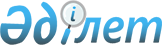 О внесении изменений в постановление акимата области от 14 ноября 2003 года N 245 "Об утверждении правил передачи в доверительное управление с правом (без права) последующего выкупа объектов коммунальной собственности"
					
			Утративший силу
			
			
		
					Постановление Атырауского областного Акимата от 16 марта 2007 года
N 75. Зарегистрировано Департаментом юстиции Атырауской области 10 апреля 2007 года за N 2486. Утратило силу решением акима Атырауской области от 11 апреля 2011 года № 116

      Сноска. Утратило силу решением акима Атырауской области от 11.04.2011 № 116.

      В целях повышения эффективности управления объектами коммунальной собственности, руководствуясь статьей 27 Закона  Республики Казахстан от 23 января 2001 года N 148 "О местном государственном управлении в Республике Казахстан", статьей 28 Закона  Республики Казахстан от 24 марта 1998 года N 213 "О нормативных правовых актах" акимат области постановляет:



      1. Внести в постановление акимата области от 14 ноября 2003 года N 245 "Об утверждении Правил передачи в доверительное управление с правом (без права) последующего выкупа объектов коммунальной собственности" (зарегистрировано управлением юстиции Атырауской области от 13 декабря 2003 года за N 1720, опубликовано в областной газеты "Атырау" и "Прикаспийская коммуна"от 22 января 2004 года N 9) следующие изменения:

      в пункте 1 Правил, утвержденных указанным постановлениям: 

слова "Указом Президента Республики Казахстан, имеющим силу Закона, от 23 декабря 1995 года "О приватизации", постановлением Правительства Республики Казахстан N 1431 от 21 сентября 1999 года "Вопросы приватизации объектов коммунальной собственности" и 

Положением об управлении коммунальной собственности Атырауской области, утвержденного решением акима области от 30 мая 2002 года N 440» заменить словами« "Законом Республики Казахстан от 23 декабря 1995 года N 2721 "О приватизации" и Гражданским Кодексом Республики Казахстан";

      в пункте 2: 

      абзац 1 изложить в следующей редакции: 

      "2. Собственник - Департамент финансов Атырауской области, а в случаях передачи объектов коммунальной собственности города Атырау и районов, в простое доверительное управление - отделы финансов акиматов города и районов";

      в пункте 3:

      слова "акиматом соответствующей административно- территориальной единицы" заменить словами "органами государственного управления балансодержателя";

      в пункте 14:

      слова "областного финансового управления, областного управления юстиции" заменить словами "областного департамента юстиции".



      2. Акимам районов и города Атырау в соответствии с настоящим постановлением и«"Правилами передачи в доверительное управление с правом (без права) последующего выкупа объектов коммунальной собственности", утвержденными постановлением акимата области от 14 ноября 2003 года N 245, внести соответствующие изменения в Положения финансовых отделов.



      3. Департаменту финансов Атырауской области обеспечить передачу договоров и документов по переданным в простое доверительное управление объектам коммунальной собственности вфинансовые отделы акимата районов и города Атырау.



      4. Правопреемниками Департамента финансов Атырауской области по принятым договорам доверительного управления согласно пункта 3 настоящего постановления являются финансовые отделы акиматов районов и города Атырау.



      5. Контроль за исполнением настоящего постановления возложить на Акимжанова Д.А. - заместителя акима области.



      6. Настоящее постановление вводится в действие по истечении десяти календарных дней со дня первого официального опубликования.       Аким области
					© 2012. РГП на ПХВ «Институт законодательства и правовой информации Республики Казахстан» Министерства юстиции Республики Казахстан
				